
UFR Médecine Reims – année 2020-2021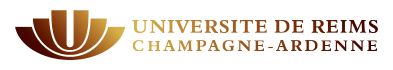 D.U. d’électroneuromyographie 
en médecine physique et de réadaptation
Fiche signalétique d’inscriptionCoordonnéesSituation universitaire et professionnelleInternat et formation spécialisée en coursFormation spécialisée achevéeFormation à l’ENMGFormation et expérience antérieuresFormation pratique prévue pour le DU d’ENMGNom : Prénom :Date de naissance :Adresse personnelle :Adresse professionnelle : Téléphone : Email : Spécialité préparée Nombre de semestres validésLieu du semestre en coursQualification Post-internat (en cours/achevé)Exercice actuel (poste/titre)Diplôme déjà acquisFormation non diplômantePratique activeLieuNom du tuteurQualification du tuteurDébut de la participation à des consultations d’ENMGRythme des consultationsPossibilité d’effectuer des consultations ENMG sous la supervision du tuteur